ЭЛЕКТРИЧЕСКИЙ РАЗРЯД В ПУЧКЕ МОЩНОГО МИКРОВОЛНОВОГО ИЗЛУЧЕНИЯ, КАК ОСНОВА ПЛАЗМОХИМИЧЕСКОГО РЕАКТОРА КОНВЕРСИИ МЕТАНА В СИНТЕЗ-ГАЗК.В. Артемьев1, Г.М. Батанов1, Н.К. Бережецкая1, А.М. Давыдов1, А.В. Двоенко2, Е.М. Кончеков1, И.А. Коссый1, К.А. Сарксян1, В.Д. Степахин1, Н.К. Харчев11Институт Общей Физики им. А.М.Прохорова РАН, Москва, Россия,
     kossyi@fpl.gpi.ru
2ООО ПЛАЗМА-Конверсия, г. Саратов, Россия, avdvoenko@gmail.comВ цикле экспериментов, проведённых в ИОФ РАН, исследован плазмохимический микроволновый реактор, в основу которого положен особый — присущий лишь микроволновому диапазону — СНС-разряд. Для разряда характерно, что он возбуждается и развивается в существенно подпороговых по отношению к самоподдерживающемуся пробою полях в газах высокого (вплоть до атмосферного и выше) давления  и представляет из себя множество вытянутых вдоль микроволнового электрического поля каналов («нитей»). Каналы заполнены плазмой высокой концентрации (ne ≈ 1016 – 1017 см-3) и отличаются высокой (Tg ≈ 3000 – 6000 K) газовой температурой. В введённом в действие в ИОФ РАН реакторе использован мощный источник микроволнового излучения  ГИРОТРОН, работающий в режиме посылок одиночных импульсов с параметрами: пиковая мощность ≤600 кВт, длина волны , длительность импульса ≤20 мс. Схема эксперимента и характерная фотография возбуждаемого с помощью специально разработанного локального инициатора СНС-разряда приведены на Рисунке.Проведены исследования эффективности двух видов плазмохимической конверсии метана в синтез-газ: углекислотный реформинг: CH4 + CO2  2H2 + CO и реформинг пароводяной: CH4 + H2O  3H2 + CO. Получены следующие значения параметра, характеризующего эффективность реактора.Для углекислотного реформинга энергетическая цена получения  синтез-газа:* ≈ 7,5 кВт час/м3и для пароводяного реформинга:* ≈ 5,5 кВт час/м3Здесь в кВт имеется в виду средняя мощность ГИРОТРОНа, работающего в импульсно-периодическом режиме  с частотой посылок 170 Гц импульсов с пиковой мощностью 400 кВт и длительностью 4 мс. Полученные результаты свидетельствуют о возможности построения высокопроизводительной (до  синтез-газа в сутки), малогабаритной микроволновой системы, относящейся к категории востребованных современной техникой. 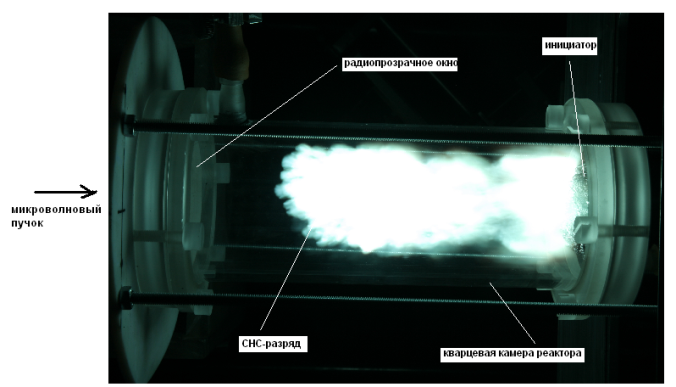 Рисунок